Einladungzum SeminarRindertagungDiensttag, 14. Mai 2019, 12:30 bis 16:00 UhrSeminarort:	HBLFA Raumberg-Gumpenstein
Altirdning 11, A-8952 Irdning-DonnersbachtalSeminarraum 1, SchlossgebäudeProgramm:ab 12:30: 	Eintreffen, Möglichkeit für Kaffee und Kuchen13:00 - 13:05: 		HR Dr. Johann Gasteiner: Begrüßung und Moderation der Tagung13:05 - 13:50:	Mag. Wilhelm Lechner: Mastitis- und Trockenstellmanagement  aus der Sicht des Praktikers13:50 - 14:00:	Diskussion14:00 - 14:45:	Mag. Markus Jereb:  Fruchtbarkeitsmanagement im Praxisalltag – welche Strategien finden Anwendung?14:45 - 15:00: 	Diskussion15:00 – 15:45:	HR Dr. Leopod Podstatzky-Lichtenstein: Diversität in der Milchproduktion? – Wohin geht die Reise?15:45 – 16:00:      Diskussion und Ende der TagungAnschließend: Einladung zum Buffet	Anmeldung und Kontakt: Brigitte Krimberger: E-Mail: brigitte.krimberger@raumberg-gumpenstein.at
Tel: 03682/22451-361 Anfahrt: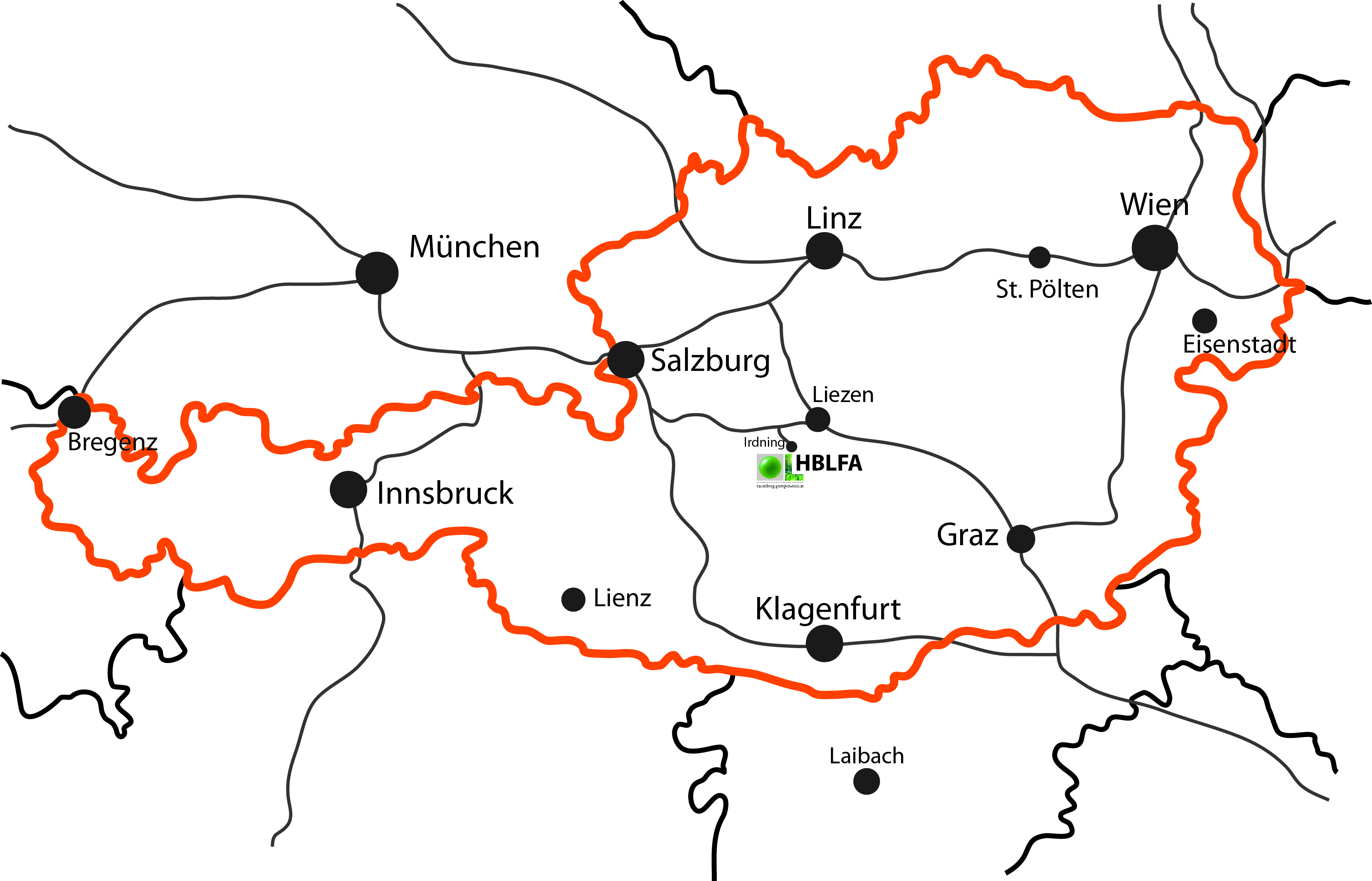 